HOW TO BOOST THE LIKELIHOOD OF ELIGIBILITY OR SCHOLARSHIPS FOR RESEARCH DEGREESby Simon MossIntroductionMany individuals who apply to study a Masters by Research or PhD are rejected.  Even more individuals who apply to receive a scholarship, also called a stipend, are rejected.  Instead, applicants are likely to receive a scholarship ifthey have attained an Honours or postgraduate degreeduring this course, they completed at least half a year of research activity, such as a thesisthey received high marks in this degree, such as Honours 1 or a GPA above 6they want to study in the country in which they are a citizen or permanent residentIf you do not fulfil these criteria, you could still be accepted into a Masters by Research or PhD.  You might even receive a scholarship.  But, you are not as likely to be accepted into these courses or receive a scholarship.  The aim of this document is to increase the probability that you will earn a scholarship—either at CDU or at another Australian university.Graduate Diplomas that comprise sufficient researchGeneric Graduate Diplomas	Recently, a few universities have developed Graduate Diplomas in which students learn research methods that are relevant to many disciplines.  After completing these Graduate Diplomas, applicants will usually be eligible to enrol in a PhD and may receive a scholarship.  The following table outlines some of these courses.  Note thatall these courses can be completed within a year full timenone of these courses can be completed externally, at least not at this timeif you do not quite fulfill the entry requirements, significant experience in the relevant field might compensatedepending on the university, you might be eligible to enroll in a PhD only if you perform well in these courses.  At Griffith University, for example, your GPA needs to exceed 5.5 or you need to receive a distinction on the dissertation.  Specialist Graduate Diplomas	The previous section highlighted some Graduate Diplomas you might consider.  However, you might be even more likely to be eligible to enrol in a PhD—as well as more likely to receive a scholarship—if you enrol in a Graduate Diploma that is specific to your field of expertise.  The following table outlines some Graduate Diplomas that revolve around research but are confined to a more specific field or sector.  Note thatall these courses can be studied part time, but only if you are domesticall these courses can be completed within a year full timeif you do not quite fulfill the entry requirements, significant experience in the relevant field might be considered insteadnone of these courses can be studied externally. Honours degreesIn Australia, rather than complete a Graduate Diploma, students might instead attain an Honours degree.  Most universities in Australia, including CDU, offer Honours degrees in a range of disciplines—so you should be readily able to locate an Honours degree that corresponds to your preferred location and field.  What are the benefits Honours degrees over Graduate Diplomas?  What are the drawbacks of Honours degrees?  The following table offers some answers to this question.  These answers are relevant only to Honours Degrees or Graduate Diplomas that comprise at least half a year of research activity.  Specialist Masters degreesRather than complete a Graduate Diploma or Honours degree, you might consider a Master degree in a relevant field before applying to enrol in a PhD.  However, if interested in a PhD, you should enrol in a Masters that comprises at least half a year—usually 4 units—of research activity, such as a thesis.   To help you choose, consider these principlesA Master degree is considered higher in level than a Graduate Diploma or Honours degree—and, therefore, may be more likely to attract a scholarshipHowever, the duration of a Master degree tends to be longer—often 1.5 to 2 years.  Nevertheless, in specific circumstances, the Master degree can be completed within 1 year.  To illustrate, at CDUstudents can complete the Masters of Education in one yearas part of this Masters, they can complete half a year of research—enough to be eligible to enrol in a PhDHowever, to enrol in this course, students need to have completed a four-year Bachelor in Education.  Therefore, to be eligible for a PhD, they still need to have completed 5 years of study. In short, Graduate Diplomas or Honours are usually the most efficient avenue to pursue a PhD.   But, if you also want to advance your knowledge about the field or increase the likelihood of a scholarship, a Masters course, usually of 1.5 to 2 years duration, might be a viable alternative.  Most universities in Australia offers Masters degrees in a range of disciplines—so you should be readily able to locate an option that corresponds to your preferred location and field.Other university coursesMacQuarie University	Besides the standard Graduate Diploma, Honours, and Masters courses, MacQuarie University also offer a unique alternative, called a Masters of Research.  In particularafter you complete a Bachelor degree, you can enrol in the Master of Research the degree can be completed part time, but cannot be completed externallyonce you complete this course, spanning two years, you are eligible to enrol in a PhDthe unique feature of this course, however, is that after the first year of this course, domestic students do not have to pay fees. Graduate Certificates	Central Queensland University offer a Graduate Certificate in Research.  Unlike the Graduate Diplomas, the Graduate Certificate can be completed within 6 months and can also be completed online.   However, after completing this degree, whether you would be eligible to enrol in a PhD, or even a Masters by Research, is uncertain. Scholarly publicationsSometimes, even if you have not completed research activity at a postgraduate level, you could be eligible to enrol in a research degree or receive a scholarship, provided you have published research.  But, how many articles or books would you need to publish before you are eligible to enrol in a Masters by Research or PhD?  How many publications would you need before you are likely to receive a scholarship?  The answer to this question varies considerably across universities and even disciplines.  Roughlyif you have completed a Bachelor degree and published two journal articles in which you are the first author, you might be eligible to enrol in a Masters by Research or even a PhD.  this number of publications might sometimes be sufficient to attract a scholarshipNevertheless, you may be more likely to be eligible to enrol and to attract a scholarship ifyou have published more than two articles or booksyou are the sole author, or the first author, of these articles or booksthe articles were published in a very reputable outlet, such as a Q1 journalthe article was published in a journal—and is not a chapter of a book or paper in a conference proceedingsCreative works	Publications typically entail journal articles and scholarly books or book chapters. However, in some disciplines, other formats might be relevant.  For example, some applicants might want to complete a thesis by creative work.  That is, as part of their research, they plan toproduce some creative output, such as a film, a play, a musical composition, a visual art exhibition, a software application, or an inventiondiscuss this work in an exegesis, often comprising between 30 000 and 50 000 words. In these circumstances, previous works in the same field, such as an exhibition or performance, might be deemed as equivalent to research publications.  Other considerationsBesides degrees and publications, other considerations might also shape the decisions of universities.  In the following tablethe first column outlines the attributes of applications that increase the likelihood of eligibility to enrol in a research degree or scholarshipsthe second column offers some insights into how you could develop these attributes.A variety of scarce achievements, such as government awards, university awards, patents, or other inventions would also increase the likelihood of eligibility or scholarships.Research proposalFinally, to apply to enrol in a research degree, applicants will usually need to prepare and to submit a research proposal.  Although the specific constraints vary across universities, this research proposal should usually comprise about 1000 to 2000 words and includea brief literature review to justify the research question and projectan outline of the methodology and methods that will be implemented, andinformation about the feasibility of this project, such as timelines, resource costs, and ethical concerns	The first column in the following table offers some insights into the main sections or subsections to include.  The second column presents a fictional example of each section or subsection.  However, in contrast to this example, your research proposal should  be written in complete paragraphs rather than only bullet points; this example was written in bullet points to help you follow the argumentsnot necessarily include these sections in the same order. UniversityCourseCan you enrol part time?Who can enrol?FlindersGraduate Diploma in Research MethodsOnly if domesticNeed a Bachelor and GPA of 5 or moreGriffithGraduate Diploma in Research StudiesYou then choose one of many disciplinesNot usuallyNeed a Bachelor and GPA of 5 or moreUniversityCourseWho can enrol?James Cook Graduate Diploma of Research Methods (Tropic Environments and Society)Need a Bachelor and GPA of 5 or moreMonashGraduate Diploma of Arts ResearchGraduate Diploma of Health and Science ResearchGraduate Diploma of Professional PsychologyNeed a Bachelor that is relevant to the field you want to study. May also need higher grades, such as 70% average in Level 3 unitsQueensland University of TechnologyGraduate Diploma in Business (Research)Need a Bachelor that is relevant to the field you want to study. Need a GPA of 5.5 or moreSydneyGraduate Diploma in ScienceNeed a Bachelor that is relevant to the field you want to study. Need a GPA of 5.0 or more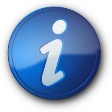 A Graduate Diploma may be more beneficial than you assume.  This one year of study will not impede your progress.  Instead, after you attain these degrees, you may be able to complete a PhD about 6 months faster than you would have otherwiseBenefits of Honours degrees Benefits of Graduate Diplomas Sometimes, in Australia, Honours degrees are perceived as more prestigious than Graduate Diplomas and may, therefore, be more likely to attract a scholarship.  Sometimes, the entry requirements of Graduate Diplomas are lower than entry requirements of Honours courses; for example, significant experience in the field might be sufficient to be eligible to enrol in some Graduate DiplomasFor domestic students, you may be more likely to receive a commonwealth supported place for Honours degrees than Graduate Diplomas.  So, in some circumstances, the fees of Honours degrees could be appreciably lowerGraduate Diplomas might revolve around broader fields—and therefore may be more likely to correspond to your interestsGraduate Diplomas are often more likely than Honours degrees to be recognized in other nationsPerhaps seek opportunities to help some academics publish their papers—maybe by assisting their literature reviews.   You can then become a co-author on several papers.    AttributesHow to achieve these attributes The proposed research corresponds to the research strengths of the university in which you are applyingVisit the university websiteSearch “Research strengths”; hopefully, you will identify a page that outlines the research strengths of this instituteAs an example, visit www.cdu.edu.au/research-and-innovation/research-strengthsShape your research proposal to match one or more of these strengths; if you cannot achieve this goal, consider another universityThe proposed research should correspond as closely as possible to your past degrees or experiencesFor example, if you have completed only qualitative research, perhaps you should not submit a research proposal that is primarily quantitative.You should, if possible, engage in paid or unpaid work in researchYou could volunteer to work at a university, research institute, or some other organization that conducts some researchReview of the literatureReview of the literature1 Overview Briefly describe the problem in society, controversy in the literature, or both that your research is designed to addressOverview of the issuesAs universities become increasingly competitive in a landscape of diminishing government funding, these institutions impose greater pressure on research students to complete their thesis on time (Adams, 2015)This pressure might amplify the motivation of students to complete their research swiftly but tends to impede mental health (Barker, 2017)Indeed, in one study, over 30% of research students indicated they had been prescribed medication to alleviate anxiety, depression, or both during their candidature (Canon, 2016)Mental health problems, from burnout to suicide, are prevalent in this cohort relative to the general population (Zhou & Young, 2017)To manage these concerns, researchers need to clarify the reason that mental health problems are particularly rife in research studentsTwo main theories have been proposed.The first theory revolves around the fluency bias (Davies & Eddy, 2016)According to this model, research students cannot readily envisage the range of activities they need to undertake to complete their thesisThey are not always sure how they will proceed in the futureActivities that cannot be imagined vividly tend to be perceived as improbableConsequently, research students may not feel confident they can complete their thesis (Davies & Eddy, 2016).As this confidence diminishes, their motivation decreases (Vroom, 1964)—a decrease that tends to diminish the hallmarks of wellbeing, such as positive emotions and life satisfaction (White, 2015). .The second theory revolves around the notion of future clarity (McGee, 2017)Many research students are unsure of the jobs they are likely to pursue after they complete their thesisTherefore, their future often seems hazy and vagueIn this state, students are not as willing to sacrifice their pleasure now to benefit a future they cannot envisage (Flowers, 2018)They are not as willing to delay gratification. They perceive challenges as threats to their happiness now rather than opportunities that could benefit their future, diminishing their resilience (Gallows & Hart, 2016)As this resilience subsides, they become more susceptible to anxiety and similar concerns. Clarify how your study is designed to resolve this problem or controversyThe aim of this research is to uncover initiatives that could be implemented to alleviate mental health concerns in PhD and Masters by Research studentsSpecifically, this research will investigate whether problems in mental health can be ascribed to the fluency bias or limitations in future clarityOnce the source of these mental health concerns in research students are clarified, this research will uncover and substantiate initiatives that redress these causes. Clarify the unique features of this research—to clarify how your research, unlike past research, may resolve this problem in society or controversy in the literatureAlthough many studies have explored mental health problems in research students, this research has not explored how perceptions about the research activities or future are related to these problemsIn addition, research has not explored whether interventions that redress these causes may resolve these mental health problems in research students2.  Literature reviewSummarize the research that highlights the prevalence or significance of this problemOver the last decade, many studies have explored the mental health concerns of research students.  Many studies have explored the prevalence of psychotropic medication in this cohortIn America, for example, an estimated 27% of PhD candidates sought prescriptions of antidepressants during their candidature; 59% of these individuals had never consumed antidepressants previously (Idles, 2018)Similar patterns of antidepressant use has been reported in Canada (Johns, 2015), the UK (Johns, 2016), and Australia (Kates, 2017). These rates have not been found to differ significantly across genders, ages, or disciplines (Idles, 2018; Johns, 2016).Other studies have explored diagnoses of mental disorders in this populationIn Germany and France, rates of clinical depression are 40% higher in PhD students than other students and 35% higher in PhD students than non-students after controlling gender, age, and income (Taylor, 2014; Utah, 2017). Finally, some of this research involves large surveys of many university studentsOne survey, conducted in the US, showed that over 10% of PhD and Masters by Research students reported suicidal ideation during their candidature (Sweet, 2016)Almost half these individuals had formulated a detailed plan on how they might implement this suicide—a key determinant of suicidal behavior.   Present the main arguments and theories that have been applied in the past to study or resolve this problemMany students like to organize these arguments and theories chronologically—but you might use another rationale to arrange these arguments and theoriesIn this outline, integrate the evidence that supports or refutes these arguments or theoriesA variety of theories have been proposed to explain the elevated levels of mental health problems in research studentsLester (1997) proposed one pioneering account.According to Lester, most research students prioritize the outcome—the submission and completion of their thesis—over more immediate goals, such as the submission of ethics applicationsConsequently, throughout their candidature, research students seldom experience feelings of rewardBecause a blend of stressful moments and subsequent rewards tend to promote resilience (Mann, 1996), research students are unlikely to develop resilience during their candidature. .However, some research counters this model. In particular, research shows that resilience does not mediate the association between whether or not people are completing PhD degrees and mental health (Noons, 2017)Consequently, limited levels of resilience are unlikely to explain the rampant levels of mental health problems in research students. .More recent accounts have been proposed to explain the mental health concerns of research students that are unrelated to resilience.  Davies and Eddy (2016) argued that research students cannot readily envisage the various phases of their projectThey are not especially familiar with the research activities they need to completeConsistent with past research on the fluency bias (Ovens, 1998), because they cannot imagine these phases vividly, they become less confident they will complete these activities.That is, people tend to confound fluency with feasibility In support of this possibility, Davies and Eddy showed that students who are confident they will complete were not as likely to experience depression and anxietyIn addition, as completion became imminent in these students and they could thus imagined these activities vividly, the likelihood of mental health problems dissipated. Nevertheless, as research shows, these mental health problems were still elevated even after research students submitted their thesis (Power, 2017).To explain this finding, McGee (2017) proposed that uncertainty about the future could explain these concernsAt this time, few academic jobs are available in Europe, US, UK, and Australia (for a review, see Queens, 2016).  Thus, individuals are not certain of their future.As research shows, this uncertainty diminishes the capacity of people to delay gratification: challenges are perceived as threats rather than as opportunities to learn and develop capabilities that could benefit their future (Rally, 2017)Some research has indeed shown that future clarity is low in PhD students (Somers, 2016)Outline limitations of past research—limitations that your research may partly or wholly resolveThese limitations might be specified explicitly or embedded implicitly in the previous paragraphsNevertheless, because of two main limitations, further research is warranted to clarify the causes and treatments of mental health problems in research studentsFirst, researchers have not conducted randomized control trials or experiments to ascertain whether improvements in clarity around research activities or future job opportunities are indeed beneficialConsequently, other accounts could explain the finding that mental health problems diminish, but do not vanish, after submissionSecond, research has not clarified which interventions could resolve these problems.  Specify the aims of your research and, if applicable, the hypothesesThis research was designed to overcome these limitations.In particular, this research was conducted to ascertain whether initiatives to enhance the clarity of research activities or future jobs improves wellbeingHypothesis 1: Initiatives that are designed to enhance the clarity of research activities should improve wellbeingHypothesis 1: Initiatives that are designed to enhance the clarity of likely jobs should improve wellbeingMethodsSummarize the methodology and methodsTo explore these questions, this project will apply a mixed methods approach from a pragmatist perspectiveIn particular, in the first two studies, an experimental design will be utilized to examine whether information that clarifies future research activities or jobs improves mood in research studentsThat is, in Study, 1 half the participants will be exposed to videos that clarify subsequent research activities.  The control participants will watch comparable activities that are unrelated to research.Psychological and physiological instruments will then be administered to measure moodStudy 2 will be similar, except participants will be exposed to videos that depict feasible jobs in the futureNext, I will conduct a textual analysis of wellbeing programs that are available to research students in other universitiesThese data will be subjected to thematic analysis to uncover possible initiatives that could assist research studentsThe final study will then integrate but adapt these initiatives to redress the main causes of mental health problems, as uncovered in Studies 1 and 2.  This study will examine the mood of research students before and after this initiativeOutline the underlying theoretical perspective and methodology—especially relevant if the research is partly or wholly qualitative For this project, I will adopt a pragmatist perspective and thus utilize any data that is readily available to resolve my research questionsA pragmatist perspective is often applied to justify a mixed-model approach that blends quantitative and qualitative dataFor this study, an exploratory sequential mixed method approach will be utilizedThat is, the qualitative research will primarily be conducted to uncover insights that will guide the subsequent quantitative evaluationSpecify the participants, materials, procedure, and data analysis for the first study.   Occasionally, if relevant, include evidence to justify methods that are not prevalent, such as psychometric properties In Study 1, the participants will comprise 200 individuals, recruited from MTurk online as well as from relevant subreddits in Reddit about research degrees.  The participants will be students enrolled in a PhD or Masters by Research full timeThey will receive a link to a Qualtrics surveyParticipants will be randomly allocated to one of two conditions and paid $1 US to complete the studyIn one condition, embedded in the survey is a 15-minute video.  This video demonstrates vividly the main phases that research students need to complete—and then presents some links that participants can explore to seek more informationThe control condition is the same except the video shows the main phases that undergraduate students need to completeBefore and after watching the videos, participants will complete a measure called the IPANAT—a measure that measures the mood of people subtly rather than explicitly (Kuhl et al., 2015)Specifically, participants will be asked to indicate the extent to which a set of nonsense words, such as CAPOR elicit feelings of joy, agitation, sadness, or calmness respectively. The individuals are informed this task is designed to gauge their perceptions of potential brand namesResearch indicates that individuals tend to project their own feelings onto these purported brand names.  Consequently, these ratings can be conceptualized as an indirect measure of moodAs evidence of the reliability and validity of this approach, the IPANAT strongly predicts resilience, health, and levels of cortisol (Kuhl et al., 2015).A two-way ANOVA will be conducted to ascertain whether changes over time in the IPANAT are more pronounced in participants who watch the video about research activities.  Specify the participants, materials, procedure, and data analysis for subsequent studies.   These studies might be described in less detail, because they might depend on the results of previous studiesStudy 2 is similar to Study 1, except the videos revolve around jobs after completion rather than research activities before completionIn particular, this video will depict jobs that many research students begin after they complete their thesis—such as a science writer. In the control condition, the video will depict jobs in which a research degree is not as usefulDuring Study 3, I will attempt to collate information on wellbeing programs that are available to research studentsSpecifically, I will contact the Dean of Graduate Studies of all Australian Universities and a random sample of 50 American or European universities, seeking access to any handbooks or materials they use to ameliorate mental health problems in research studentsI will then subject this material to a thematic analysis Finally, Study 4 will explore the impact of an intervention that is designed to improve the mental health of research studentsThis intervention will be derived from the results of the three previous studies.Life satisfaction, explicit measures of mood, and implicit measures of mood will be administered before and after the intervention to gauge the wellbeing of participants. Outline the schedule of research activities.  You could include a GANTT chart or merely specify the likely datesConduct a systematic literature review: March-June 2020Construct and submit an ethics application for Studies 1 and 2: July 2020Construct the videos and surveys for Studies 1 and 2: August-Sept 2020Administer Studies 1 and 2: November-December 2020Analyze data for Studies 1 & 2: January-February 2021Write reports of Studies 1 and 2: March-April 2021Collate existing programs for Study 3: May-June 2021Extract themes from existing programs for Study 3: June-July 2021Write reports of Study 3: August-Sept 2021Develop the intervention: Sept-Nov 2021Develop the survey for Study 4: Nov-Dec 2021Submit ethics application for Study 4: Dec 2021Administer intervention and surveys for Study 4: January-March 2022Analyze data for Study 4: April 2022Write report for Study 4: May-June 2022Write methodology chapter: July-August 2022Write literature review chapters: Sept 2022-Oct 2022Write draft of other chapters: Nov-Dec 2022Identify possible examiners Dec 2022Refine the drafts and submit: January-March 2023Specify the ethical and legal clearances that have or need to be obtained.  Discuss the main ethical or safety concerns as well as how you might manage these concerns.  For example, you might consider whetherthe research entails deceptionindividuals might feel obliged to participate—because of previous relationships with the researcherthe incentives to participate are proportionateparticipants, researchers, or anyone else might be exposed to physical, psychological, social, or legal risksWe will need to submit 3 human ethics applicationsStudies 1 and 2 are similar and can be outlined in the same ethics applicationStudy 3 is a qualitative study.  Because the details might change after Studies 1 and 2, this ethics application will be deferredStudy 4 also depends on the results of Study 3; and, hence, the ethics application will be deferred.   None of the studies are likely to raise major ethical issuesSome of the questions revolve around mood, but these questions do not tend to amplify unpleasant statesThe objective of one measure—the IPANAT—will be concealed; but participants are aware the survey explores determinants of wellbeing.  Estimate the resources that you need to complete this project	To complete this project, we are likely to needfunds to attract participants from MTurk: $500funds to employ someone to optimize the videos: $2500funds to publicize Study 4: $1400 Bibliography or references